Link: https://iaph.co.in/wp-content/uploads/2022/10/Model-paper.docxDemo Manuscript: ISBN:  Office onlyDOI: Office, Do not write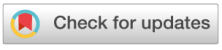 Sustainability in Economic, Social, and Environmental Aspects(Instruction: Should be as short as possible)Bhanumati  Sarkar Department of Botany, Acharya Prafulla Chandra College, New Barrackpore, West Bengal, IndiaE-mail: bsarkar328@gmail.comOrcid iD: https://orcid.org/0000-0001-9410-9311Dr. Nithar Ranjan Madhu, Department of Zoology, Acharya Prafulla Chandra College, New Barrackpore, Kolkata-700131, West Bengal, India E-mail: nithar_1@yahoo.comOrcid iD: https://orcid.org/0000-0003-4198-5048(Instruction: Encourage everyone to provide their full name, full Affiliation, e-mail address & orcid id. The following link should be prepared for those authors who do not have an Orcid id: https://orcid.org/register).*Corresponding Author: nithar_1@yahoo.comAbstractThe three pillars of sustainable development—economic, social, and environmental—face challenges worldwide. More than 1 billion people still reside in extreme poverty, and economic disparity within and between various nations has been growing concurrently. Unsustainable consumption and production patterns have incurred significant financial and social costs and may jeopardise the planet's life. Poor people are frequently thought to be the most vulnerable to the depletion of natural resources because they are forced to rely on their immediate surroundings for short-term survival. In order to reduce poverty and achieve sustainable development, developing countries must therefore improve their social capital by incorporating environmental surroundings and people. Social capital is gaining prominence in various linked disciplines of research, such as those looking into factors affecting knowledge or education acquisition, people's engagement, community development, and poverty reduction. Enriching social capital may directly affect people, especially those living in rural areas. (Instruction: Abstract is not exceeding 300 words)Keywords: Economic, Social Development, Sustainable Development.(Instruction: Keywords is not exceeding of 6 in numbers)Introduction:More than half of the world's predicted 6.6 billion population would reside in urban areas by the year 2006, according to a United Nations Population Fund report from May 1996. The World Economic and Social Survey 2013 focuses on three crucial cross-sectoral issues: sustainable cities, food security, and energy transformation. It seeks to contribute to discussions on sustainable development. The Bruntland Commission's report on environmental stability and economic growth was released in 1987. Maintaining economic growth and progress while preserving the environment's long-term value is the goal of sustainable development. It offers a structure for fusing environmental policy with growth plans (United Nations General Assembly, 1987;  Domingues et al., 2017). Maintaining human capital is essential to human sustainability. Individuals' interests come before those of other people or societies regarding their human capital. Human capital includes leadership, leadership potential, development, and access to resources. Individual investments in their education, health, and nutrition are now recognised as contributing to economic development (Daly, 1999; Fornaciari and Pesci, 2018). One of the most important factors is the increased effort being made by all economic entities to promote sustainable growth through the adoption of socially responsible behaviour (Jelinkova et al., 2021). This raises the possibility of densely populated, dangerous, and unhealthy cities under threat of escalating social unrest, unacceptable environmental degradation, and the failure of essential services (Los Angeles Times, 1996).The authors made the supposition that approaches to increasing development might include fostering opportunity, encouraging empowerment, and enhancing security to combat poverty and achieve sustainable development. The most vulnerable and underprivileged populations' needs must be given special attention, and sustainable development must be inclusive. Ambitious, action-focused, collaborative strategies that can adjust to various levels of growth are required. They may require large price corrections, stimulate the preservation of natural endowments, lessen inequality, and increase economic governance, among other things. They will need to modify consumption and production patterns systemically.(Instruction: Introduction should be clear and concise. References should be up-to-date in all the text areas and searchable on the Internet/Google and unnecessary references may be avoided).[Note: The author's subjects entirely determine both the headline, the subheadline & its text.]Causes of sustainability:When the human economic subsystem was relatively insignificant, it appeared that the regenerative and assimilative capacities of the environment were limitless. We are currently going through the agonising process of understanding that the environmental sources and sinks are limited. In the beginning, these capacities were extremely large; however, the human economy's magnitude could surpass them. Both the source and sink capacities are reaching their limits currently. In the past, the source and sink capabilities of the environment did not need to be taken into consideration because economics solely deals with limited resources (scarcities). Nevertheless, conventional economists continue to hold out hope or make the claim that economic development is possible without restrictions, or at the very least, that we have not yet reached such limits (Goodland, 2002). The country faces several significant barriers to sustainable growth, the most significant of which include political instability, breaches of human rights, and corruption.In addition, discrimination based on socioeconomic status, caste, ethnicity, religion, and gender contributes to the development and maintenance of poverty, famine, environmental destruction and pollution, as well as armed conflict. Until these fundamental problems are solved, the concept of sustainable development will remain nothing more than a temporary escape.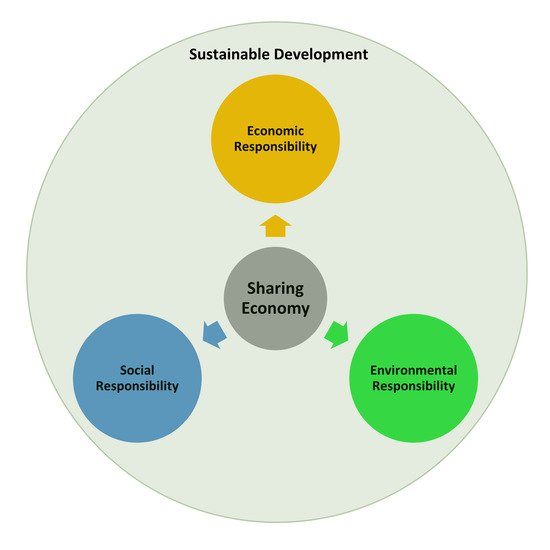 Figure 1. Graphical representation of Sustainalopment (Jelinkova et al., 2021)(Instruction: The author(s) should prepare any figures with the help of programmes like Powerpoint, Photoshop, Biorender, etc. If it's not possible, request the publisher or the article's corresponding author for permission to use the data (figure, image etc.) for academic purposes in a letter sent through email. If it's not possible, the author may use any source. And it should be cited as like  Jelinkova et al., 2021).Economics of Sustainability:The utilisation of a variety of strategies for making the most efficient use of available resources to reach a sustainable and advantageous equilibrium over a longer period of time. In the context of a commercial enterprise, the concept of economic sustainability refers to making effective use of the company's diverse assets to ensure that it can continue to operate profitably over time.Sustainable development challenges:People-centred, environmentally responsible, and commercially viable development is continually under attack by the process of globalisation and adherence to a neo-liberal economic development paradigm. Sustainable development is threatened by declining biodiversity and escalating genetic damage. The Second International Conference on Environment and Development, which also adopted the Convention on Biodiversity, was called by the United Nations in 1992 after it realised how important it was to safeguard the environment (CBD). The conservation of biological variety, sustainable use of its parts, and fair and equal distribution of the benefits resulting from the use of genetic resources are the goals of the CBD, according to Article 1. Governance and institutions, technology and innovation, economy and society, population and behaviour, and financing for development are the key societal driving forces in both blocs for utilising sustainable business practises. These factors can open up sustainable business opportunities for sustainable development (Imasiku, 2020).Agriculture and mismanagement:Another issue in a nation with an agriculture-based economy is the careless and haphazard deployment of green revolution technology. Knowing the extent of the farm household's decision-making flexibility is crucial when analysing farming systems. It is implied by sustainable agriculture that yields do not deteriorate over time and that the capital of natural resources is preserved. The increased intensity of agriculture may occasionally have a negative impact on the environment. The contrary may also be unsustainable if soil poverty results from nutrient depletion. In many CEEC cases, insufficient input intensity or nutrient depletion in the soil, especially potassium, may prevent sustainability (K). Providing enough food for both current and future generations is the main goal of sustainable agricultural development (Quddus, 2020).Social capital and sustainable development:Sustainable development satisfies current requirements without endangering the capacity of future generations to satisfy their own needs. While the first part of this definition focuses on traditional economic and social development goals, the second portion takes a longer look and takes into account environmental concerns. These four components—natural capital, physical or produced capital, human capital, and social capital—have become the main determinants of sustainable development. When the overall stock of these assets is maintained at a steady level or grown during the manufacturing process, sustainability, or the ability of future generations to meet their demands, is secured (Awasthi, 2011).Strategies for pursuing sustainable development:Agenda 21 (United Nations, 1993) emphasized the interconnectedness among the three dimensions of sustainable development. Its actual implementation, however, arguably did not occur in an integrated manner envisaged. While the Millennium Development Goals focused attention on selected social and human development priorities, the world today witnesses emerging new challenges, aggravated by multiple financial, economic, food and energy crises, which have threatened the ability of all countries to achieve sustainable development. The United Nations Conference on Sustainable Development reaffirmed the political commitments of the international  community  to  pursue  sustainable  development under  the principles of Agenda 21, including the principle of common but differentiated responsibilities. Sustainable development of urban areas requires integration and coordination, including regarding land-use issues, food security, employment creation, transportation infrastructure development, biodiversity conservation, water conservation, renewable energy sourcing, waste and recycling management, and the provision of education, health care and housing. It is essential to ensure that everyone in the world has access to enough nutritious food. The Survey highlights the challenges in this regard and the changes to the food system that are needed to ensure food and nutrition security by 2050.This study helps to understand how organisations adopt strategies, procedures, or operations that are consistent with the objectives of sustainable development at the micro-level of behaviour. In a broader sense, the investigation of the relationship between strategy and practise adds to the established theories concerning the relative importance of loose and tight coupling in social systems (Liu et al., 2021).Conclusion:In an environment where nature-society imbalances may jeopardise the sustainability of the economy and the social order, sustainable development is mostly about people, their well-being, and equity in their relationships with one another. Because of the interaction that climate change will have with economic output and services, human settlements, and human societies through its drivers, impacts, and policy responses. Simply said, depending on the geographic location, the economic sector, and the degree of economic and social development, climate change can have a good or detrimental impact on many elements of human progress. Sustainable development is one that satisfies current requirements without endangering the capacity of future generations to satisfy their own needs. It incorporates two fundamental ideas: (1) the idea of "needs," especially the basic needs of the world's poor, to whom top priority should be given; and (2) the notion that the environment's capacity to supply existing and future needs is constrained by the state of technology and social structure.Sustainable development approaches have some things in common despite their diversity. First, the more technological flexibility and the less expensive the required actions are, the sooner policy implementation begins. Second, initiatives that improve the efficiency of providing energy services can be quite effective. The world can significantly reduce emissions if it makes determining investments in energy efficiency, which is perhaps the most significant revelation supplied by scenario analysis. Goals for sustainable development, such as ensuring (nearly) universal access to power, maintaining air quality, and limiting rises in global average temperature, are frequently met by scenarios that place a focus on increasing end-use efficiency. However, if efficiency improvements prove to be modest, the world will grow increasingly dependent on advancing innovation and expanding the availability of renewable energy. Another key finding is that pathways for sustainable growth have been designed to exclude nuclear energy, carbon capture and storage, and its bioengineered variants technologies that are fraught with serious sociopolitical and technical difficulties. However, excluding them would make achieving sustainable development much more difficult and necessitate taking additional steps to increase energy efficiencies and decrease demand.Conflicts of Interest:  NoneAcknowledgementIf so, kindly mention it.References: Awasthi, P. (2011). Socio-economic challenges and sustainable development in developing  countries. SMS, Varanasi. VII (2): 56-63.Daly, H.E. (1999). Ecological Economics and the Ecology of Economics, E. Elgar Publications, Cheltenham.Domingues, A.R., Lozano, R., Ceulemans, K., & Ramos, T.B. (2017). Sustainability reporting in public sector organisations: exploring the relation between the reporting process and organisational change management for sustainability. Journal of Environmental Management. 192: 292-301.           doi: https://doi.org/10.1016/j.jenvman.2017.01.074Fornaciari, L., & Pesci, C. (2018). Global financial crisis and relevance of GRI disclosure in Italy. Insights from the stakeholder theory and the legitimacy theory. Financial Reporting. 1(1): 67-102. doi: https://doi.org/10.3280/FR2018-001003Jelinkova, M.,Tetrevova, L., Vavra, J., & Munzarova, S. (2021). The Sharing Economy in the Context of Sustainable Development and Social Responsibility: The Example of the Czech Republic. Sustainability. 13: 9886. doi: https://doi.org/10.3390/su13179886Goodland, R. (2002). Sustainability: Human, Social, Economic and Environmental. John Wiley & Sons, Ltd Los Angeles Times. (1996). Big growth in cities projected for 2006. May 30.Imasiku, K. (2020). Organizational Insights, Challenges and Impact of Sustainable Development in Developing and Developed Nations. In J. C. Sánchez-García, & B. Hernández-Sánchez (Eds.), Sustainable Organizations - Models, Applications, and New Perspectives. IntechOpen. https://doi.org/10.5772/intechopen.93748Liu, Y., Samsami, M., Meshreki, H., Pereira, F., & Schøtt, T. (2021). Sustainable Development Goals in Strategy and Practice: Businesses in Colombia and Egypt. Sustainability. 13: 12453. doi: https://doi.org/ 10.3390/su132212453Los Angeles Times. (1996). Big growth in cities projected for Ž . 2006. May 30Quddus, M.D. (2018). Sustainable development of agriculture in Bangladesh: achievement and challenges. Bangladesh Journal of Agricultural Economics. XXXIX (1&2): 45-59. United Nations General Assembly. (1987). Report of the world commission on environment and development: Our common future. Oslo, Norway: United Nations General Assembly, Development and International Co-operation: Environment.Instruction for References: (i)  References should be Alphabetically arranged. (2) When a book's reference is used:Lofts, B., & Murton, R. K. (1973). Reproduction in birds. In: Farner, D. S. and King, J. R. (eds). Avian biology. Vol. III. Academic Press, London and New York. Pp. 1-107.(3) When a single author mentions a journal article's reference:Madhu, N. R. (2011). Pineal-adrenocortical interactions in domestic male pigeons exposed to long and short photoperiods and exogenous testosterone propionate. Journal name (Italics Font). 44(4): 349- 362. (Note: It means, the volume is 44, the issue is 4, and the pages are 349-362).(4) When a reference is cited as dual authors from a journal article:Madhu, N. R., & Manna, C. K. (2011). Pineal-adrenocortical interactions in domestic male pigeon exposed to long and short photoperiods and exogenous testosterone propionate. Journal name (Italics). 44(4): 349-362.(5) When more than two authors are mentioned in a citation from a journal article:Madhu, N. R., Maiti, A. K., & Manna, C. K. (2011). Pinealadrenocortical interactions in domestic male pigeon exposed to long and short photoperiods and exogenous testosterone propionate. Journal name (Italics). 44(4): 349-362.(6) When Referencing a Patent:Madhu, N. R., Maiti, A. K., & Manna, C. K. (2011). Pinealadrenocortical interactions in domestic male pigeon. U.S. Patent No. 1234567.Filled up Reference Check Form:Filled up Permission files:Author(s) Guideline:Instruction for References: (i)  References should be Alphabetically arranged. (ii) When a book's reference is used:Lofts, B., & Murton, R. K. (1973). Reproduction in birds. In: Farner, D. S. and King, J. R. (eds). Avian biology. Vol. III. Academic Press, London and New York. Pp. 1-107.(iii) When a single author mentions a journal article's reference:Madhu, N. R. (2011). Pineal-adrenocortical interactions in domestic male pigeons exposed to long and short photoperiods and exogenous testosterone propionate. Journal name (Italics Font). 44(4): 349- 362. (Note: It means, the volume is 44, the issue is 4, and the pages are 349-362).(iv) When a reference is cited as dual authors from a journal article:Madhu, N. R., & Manna, C. K. (2011). Pineal-adrenocortical interactions in domestic male pigeon exposed to long and short photoperiods and exogenous testosterone propionate. Journal name (Italics). 44(4): 349-362.(v) When more than two authors are mentioned in a citation from a journal article:Madhu, N. R., Maiti, A. K., & Manna, C. K. (2011). Pinealadrenocortical interactions in domestic male pigeon exposed to long and short photoperiods and exogenous testosterone propionate. Journal name (Italics). 44(4): 349-362.(vi) When Referencing a Patent:Madhu, N. R., Maiti, A. K., & Manna, C. K. (2011). Pinealadrenocortical interactions in domestic male pigeon. U.S. Patent No. 1234567.Author(s) need to send: (A)Manuscript file (B) Filled up Cover Letter cum Copyright Form (Scan Copy) (C) Filled up Reference Check Form(D) Filled up Permission FormN.B.: please find the Sample Chapter/ model paperReference Check Form: Click here (word file)Format for Permission files: Click here (word file)Introduction:Introduction:Introduction:1United Nations General Assembly, 1987United Nations General Assembly. (1987). Report of the world commission on environment and development: Our common future. Oslo, Norway: United Nations General Assembly, Development and International Co-operation: Environment.2Domingues et al., 2017Domingues, A.R., Lozano, R., Ceulemans, K., & Ramos, T.B. (2017). Sustainability reporting in public sector organisations: exploring the relation between the reporting process and organisational change management for sustainability. Journal of Environmental Management.192: 292-301.  doi: https://doi.org/10.1016/j.jenvman.20173Daly, 1999Daly, H.E. (1999). Ecological Economics and the Ecology of Economics, E. Elgar Publications, Cheltenham.4Fornaciari and Pesci, 2018Fornaciari, L., & Pesci, C. (2018). Global financial crisis and relevance of GRI disclosure in Italy. Insights from the stakeholder theory and the legitimacy theory. Financial Reporting. 1(1): 67-102. doi: https://doi.org/10.3280/FR2018-0010035Jelinkova et al., 2021Jelinkova, M.,Tetrevova, L., Vavra, J., & Munzarova, S. (2021). The Sharing Economy in the Context of Sustainable Development and Social Responsibility: The Example of the Czech Republic. Sustainability. 13: 9886. doi: https://doi.org/10.3390/su131798866Los Angeles Times, 1996Los Angeles Times. (1996). Big growth in cities projected for Ž . 2006. May 307Goodland, 2002Goodland, R. (2002). Sustainability: Human, Social, Economic and Environmental. John Wiley & Sons, Ltd Los Angeles Times. (1996). Big growth in cities projected for 2006. May 30.8Jelinkova et al., 2021Jelinkova, M.,Tetrevova, L., Vavra, J., & Munzarova, S. (2021). The Sharing Economy in the Context of Sustainable Development and Social Responsibility: The Example of the Czech Republic. Sustainability. 13: 9886. doi: https://doi.org/10.3390/su13179886Sustainable development challenges:Sustainable development challenges:Sustainable development challenges:9Imasiku, 2020Imasiku, K. (2020). Organizational Insights, Challenges and Impact of Sustainable Development in Developing and Developed Nations. In J. C. Sánchez-García, & B. Hernández-Sánchez (Eds.), Sustainable Organizations - Models, Applications, and New Perspectives. Intech Open. https://doi.org/10.5772/intechopen.93748Agriculture and mismanagement:Agriculture and mismanagement:Agriculture and mismanagement:10Quddus, 2020Quddus, M.D. (2018). Sustainable development of agriculture in Bangladesh: achievement and challenges. Bangladesh Journal of Agricultural Economics. XXXIX (1&2): 45-59. Social capital and sustainable development:Social capital and sustainable development:11Awasthi, 2011Awasthi, P. (2011). Socio-economic challenges and sustainable development in developing countries. SMS, Varanasi. VII (2): 56-63.Strategies for pursuing sustainable development:Strategies for pursuing sustainable development:12Liu et al., 2021Liu, Y., Samsami, M., Meshreki, H., Pereira, F., & Schøtt, T. (2021). Sustainable Development Goals in Strategy and Practice: Businesses in Colombia and Egypt. Sustainability. 13: 12453. doi: https://doi.org/ 10.3390/su132212453Figure Sl NoOriginal Figure/ Collected FigureRemarksFig. 1Eg, Original FigureNot need permissionFig. 2Collected(i)Have cited (ii) Permitted from Publisher/Corresponding AuthorFig. 3Collected(i)Have cited (ii) Never ask for permission.Fig. 4Note: Please prepare original images, or take permission via e-mailNote: Please prepare original images, or take permission via e-mailNote: Please prepare original images, or take permission via e-mailNote: Please prepare original images, or take permission via e-mailBhanumati  Sarkar 12/7/2022KolkataNithar Ranjan Madhu12/7/2022Kolkata--Full Signature of 1st AuthorWith Date & PlaceFull Signature of 2nd AuthorWith Date & PlaceFull Signature of 3rd  AuthorWith Date & PlaceFull Signature of 4th  AuthorWith Date & PlaceName of Corresponding Author: Nithar Ranjan Madhu& E-mail: nithar_1@yahoo.comName of Corresponding Author: Nithar Ranjan Madhu& E-mail: nithar_1@yahoo.comName of Corresponding Author: Nithar Ranjan Madhu& E-mail: nithar_1@yahoo.comName of Corresponding Author: Nithar Ranjan Madhu& E-mail: nithar_1@yahoo.comTable Sl NoOriginal Table/ Collected TableRemarksTab. 1Tab, Original FigureNot requiring permissionTab. 2Collected(i)Have cited (ii) Permitted from Publisher/ Corresponding AuthorTab. 3Collected(i)Have cited (ii) Never ask for permission. Tab. 4Bhanumati  Sarkar 12/7/2022KolkataNithar Ranjan Madhu12/7/2022Kolkata--Full Signature of 1st AuthorWith Date & PlaceFull Signature of 2nd AuthorWith Date & PlaceFull Signature of 3rd  AuthorWith Date & PlaceFull Signature of 4th  AuthorWith Date & PlaceName of Corresponding Author: Nithar Ranjan Madhu& E-mail: nithar_1@yahoo.comName of Corresponding Author: Nithar Ranjan Madhu& E-mail: nithar_1@yahoo.comName of Corresponding Author: Nithar Ranjan Madhu& E-mail: nithar_1@yahoo.comName of Corresponding Author: Nithar Ranjan Madhu& E-mail: nithar_1@yahoo.comPage Margin: Left = 1 inch; Right = 1 inch; Top = 1 inch; Bottom = 1 inch.Paper Size: A4 Layout, PortraitLanguage: English (UK)File format: Microsoft WordFont Face: Times New RomanFont Size:12Line Space for Text: 1.5 line spaceParagraph: One TabAlignment= Justified# Pages for a book Chapter: Within 10 to 20 pages, including text, table, Figure, Chart, Equation, Formula, Acknowledgement, Conflict of interest & References. # Pages for a Book: 100-300 pagesPlagiarism/Similarity Index: Less than 10%Maximum Author(s) of each chapter of a book: 04     Write the Heading:      Write the Heading:      Write the Heading: SlCitation inside the text seriallyFull references123456789101112N.B.: please find the Sample Chapter/ model paperN.B.: please find the Sample Chapter/ model paperN.B.: please find the Sample Chapter/ model paperFull Signature of 1st AuthorWith Date & PlaceFull Signature of 2nd AuthorWith Date & PlaceFull Signature of 3rd  AuthorWith Date & PlaceFull Signature of 4th  AuthorWith Date & PlaceMobile No:Mobile No:Mobile No:Mobile No:Name of Corresponding Author: & E-mail:Mob. No.:Name of Corresponding Author: & E-mail:Mob. No.:Name of Corresponding Author: & E-mail:Mob. No.:Name of Corresponding Author: & E-mail:Mob. No.:Figure Sl NoOriginal Figure/ Collected FigureRemarksFig. 1Fig. 2Fig. 3Fig. 4Table 1Table 2Table 3Table 4Note: Please prepare original images, or take permission via e-mailNote: Please prepare original images, or take permission via e-mailNote: Please prepare original images, or take permission via e-mailNote: Please prepare original images, or take permission via e-mailFull Signature of 1st AuthorWith Date & PlaceFull Signature of 2nd AuthorWith Date & PlaceFull Signature of 3rd  AuthorWith Date & PlaceFull Signature of 4th  AuthorWith Date & PlaceMobile No:Mobile No:Mobile No:Mobile No:Name of Corresponding Author: & E-mail:Mob. No.:Name of Corresponding Author: & E-mail:Mob. No.:Name of Corresponding Author: & E-mail:Mob. No.:Name of Corresponding Author: & E-mail:Mob. No.: